Jubileumi Konferencia a csecsemő- és kisgyermeknevelő alapképzési szak indulásának 10. évfordulója alkalmábólProgramtervezetA konferencia mottója: Múlt – Jelen - JövőA konferencia időpontja: 2019. november 14.-15. (csütörtök és péntek) Helye: Eszterházy Károly Egyetem, EgerA konferencia szervezője: CSOPB - EKEA konferencia célja: A csecsemő- és kisgyermeknevelő alapszak indulásának megünneplése, a 10 éves képzési tapasztalatok összegzése, és lehetőség biztosítása egy országos, széles körű szakmai eszmecserére. A meghívottak köre: az irányító hatóságok képviselői, a csecsemő- és kisgyermeknevelő alapképzést indító felsőoktatási intézmények képviselői, a szakmai szervezetek képviselői, a bölcsődei területen dolgozó módszertani központok képviselői, illetve a területen a gyakorlati képzésben dolgozó szakemberek, a koragyermekkori nevelésben alkalmazható, művészeti módszerek képviselői.Regisztráció: A konferencián való részvétel ingyenes, de regisztrációköteles.A konferencia programjain való részvételre, a poszterbemutatóra, szekcióelőadásra, interaktív műhely vezetésére és bölcsődelátogatásra a vonatkozó kérdésekre adott válaszokkal lehet jelentkezni. A konferencia programja a bejelentkező előadások és műhelyek feltüntetésével folyamatosan frissül. A regisztráció határideje: 2019. október 25. A regisztrációs felület az alábbi linken érhető el: https://neptun.uni-eszterhazy.hu/UniPoll/Survey.aspx?surveyid=369728407&lng=hu-HUA konferencia előzetes programja: A rendezvény támogatói: 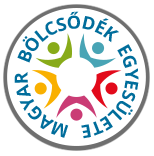 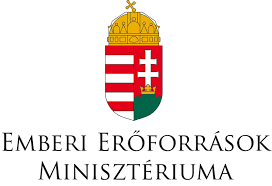 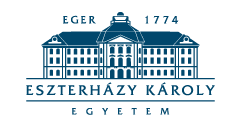 1. november 14. csütörtökEsemény9.00–10.00(Helyszín: Líceum Aula)Regisztráció10.00–10.30(Helyszín: Líceum Kápolna)Ünnepélyes megnyitó.A résztvevőket köszöntikKovácsné Bárány Ildikó a bölcsődei ügyek koordinációjáért felelős miniszteri biztos Dr. Liptai Kálmán rektor  Eger polgármestere10.30–12.00(Helyszín: Líceum Kápolna)Tervezett plenáris előadások: A képzés indulása és a szaklétesítés háttere témakörbenDr. Csépe Valéria: A koragyermekkori fejlődés – miért van szükség diplomás kisgyermeknevelőkre Hegedűsné Végvári Katalin: A csecsemő- és kisgyermeknevelő Ba szak jelentősége a szakma életében Dr. Dávid Mária – Dr. Estefánné Dr. Varga Magdolna – Kovácsné Bárány Ildikó: A szaklétesítés és szakindítás előzményei és háttereDr. Podráczky Judit: A kisgyermeknevelő-képzés első 10 évének mérlege12:00-12:45(Helyszín: Líceum Kápolna előtere)Szendvicsebéd 12.45-13.30(Helyszín: Líceum 1. emeleti körfolyosó)Poszterszekció: képzőhelyek bemutatkozása13.30–14.30 (Helyszín: Líceum Kápolna)Tervezett plenáris előadások: A csecsemő- kisgyermeknevelő Kereki Judit: Koragyermekkori intervencióDr. Nyitrai Ágnes: Kisgyermeknevelési koncepciók változása és megjelenése a szakemberképzésbenSzurominé Balogh Mónika: Pedagógus életpályamodell a kisgyermeknevelő szakmában14.30–15.00 (Helyszín: Líceum Kápolna előtere)Kávészünet15:00-16:30 (Helyszín: Líceum Kápolna és könyvtártermek)Szekció ülések: A képzőhelyek koragyermekkori kutatási eredményei témakörében16.30 – 18.00 Szabad program – VárosnézésA Líceum csodáiEger a barokk ékszerdoboz19.00 - Fogadás, vacsora Köszöntőt mond: Kovácsné Dr. habil Nagy Emese, dékán2. nap: november 15. péntekPárhuzamos műhelyek, workshopok és intézménylátogatások9.00-10.3011.00-12.30Műhelyek a koragyermekkori nevelést érintően a képzők bejelentkezései alapján: (mozgás, beszéd, környezeti nev., művészeti nev.,)Interaktív műhelyek Bölcsődelátogatás – szakmai tapasztalatcsere10.30 11.00(Helyszín: Diszterem előtere)2. kávészünet – 9.00-10.3011.00-12.30Műhelyek a koragyermekkori nevelést érintően a képzők bejelentkezései alapján: (mozgás, beszéd, környezeti nev., művészeti nev.,)Interaktív műhelyek Bölcsődelátogatás – szakmai tapasztalatcsere12.30 – 13.00A konferencia zárása Dr. Mogyorósi Zsolt dékánhelyettes helyszín: Díszterem 